Documents and processes required for this procedure:.eps file for the background layout of BOL document.bol script which formats and generates the BOL PDF documents“bolsrv” process must be running in background with “f=” argument specified with the .bol script path value 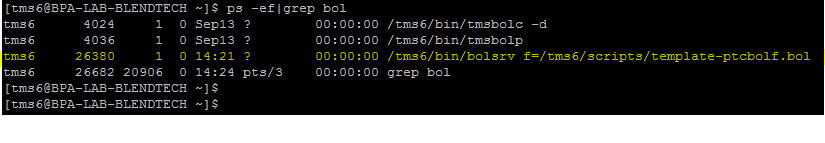 StepsPlace the .eps file in ‘/tms6/cfg/’ directoryUpdate TmsPrinter table record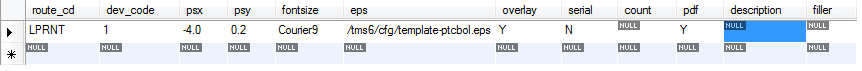 psx is x-margin (left margin) for document layoutpsy is y-margin (top margin) for document layoutfontsize – Fonts for BOL document texteps – Path to the .eps fileoverlay – ‘Y’ to use the layout of ‘.eps’ filepdf – ‘Y’ to generate BOL PDF copy after each load transactionUpdate the .bol script with required “@(x,y)” co-ordinates values to fit data into layout placeholders @(x,y) denotes the x and y co-ordinates for the text data to be placed on the document layoutSample BOL script code: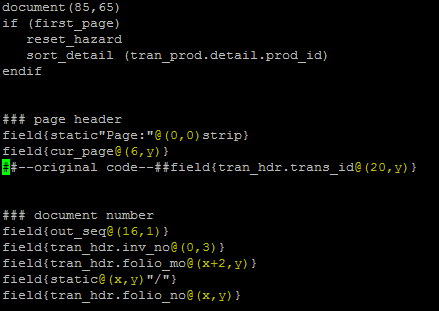 Kill and restart currently running “bolsrv” process 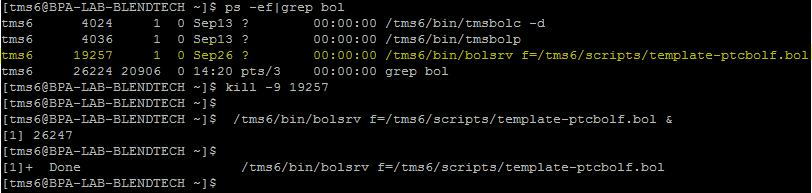 Login as super user and restart the “cups” printer service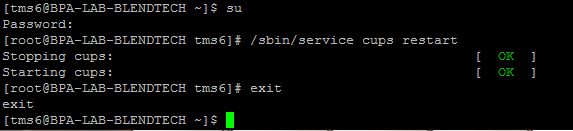 After changing @(x,y) values , test the changes by Performing Test load transaction from TMS Navigator client software, from Transaction -> Non Bulk Manual Transaction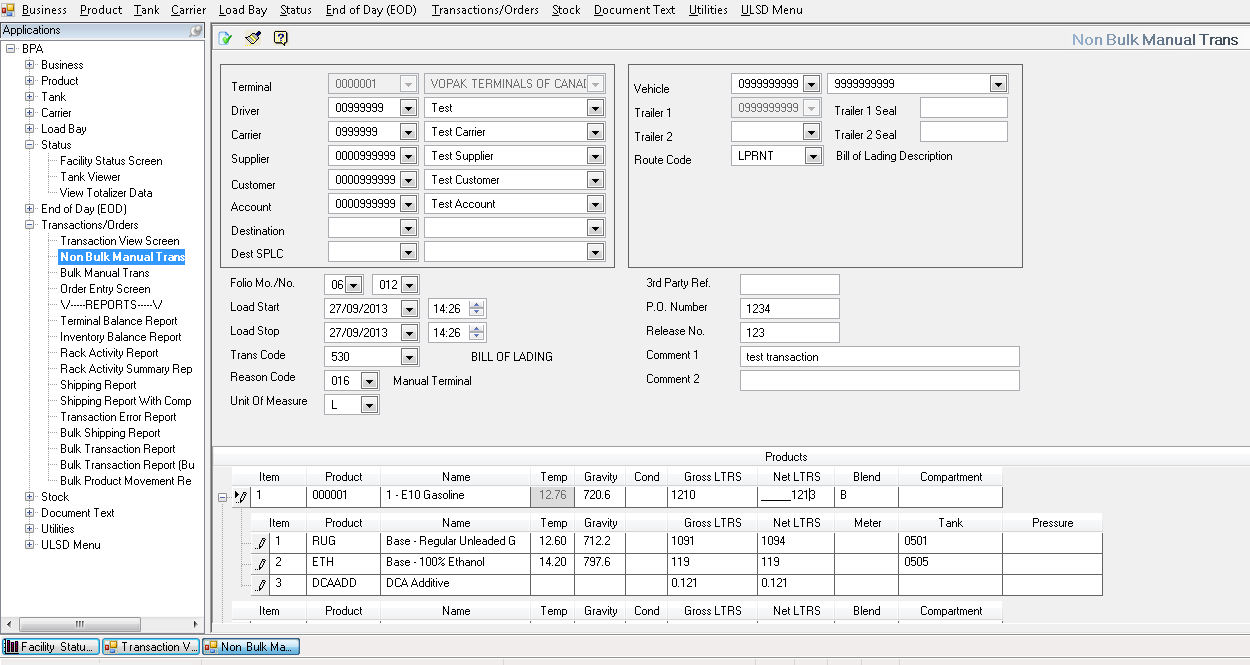 Also BOL for an existing transaction can be regenerated from “Transaction View” screen Select and Right click the Transaction entry -> Reprint Document -> Regenerate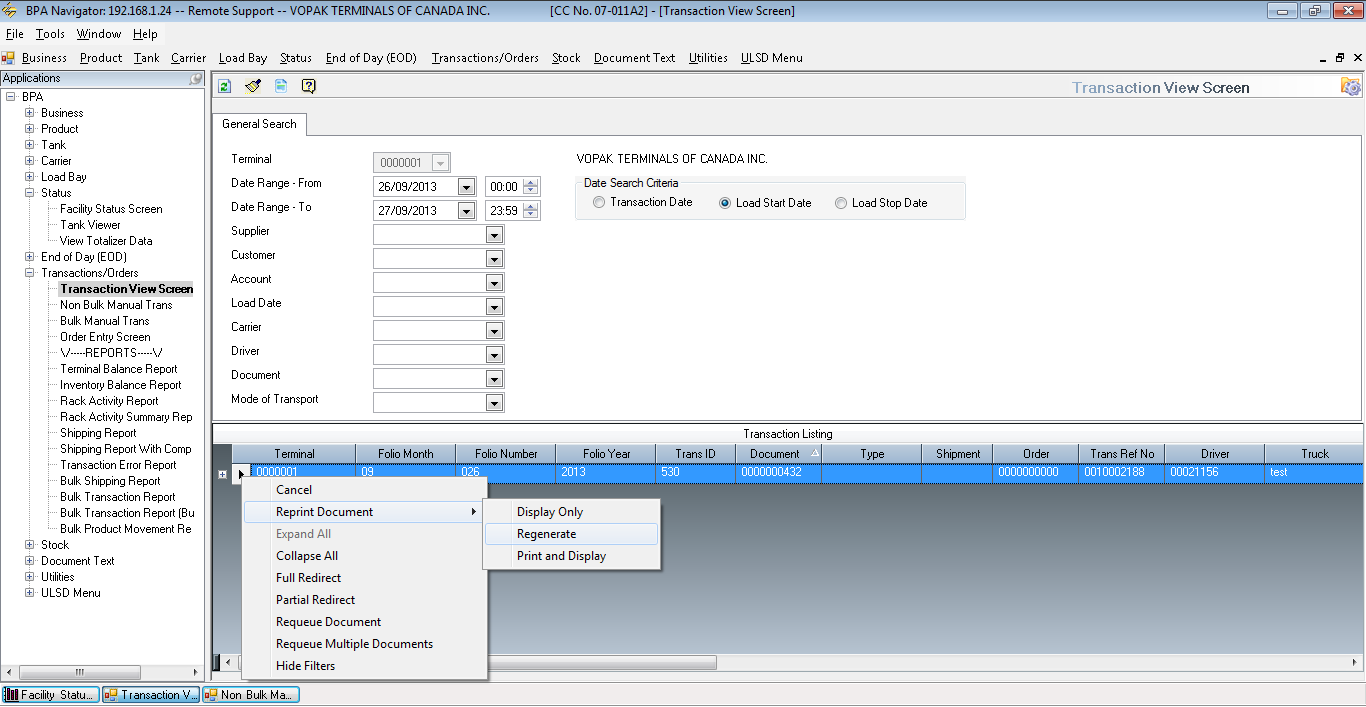 After performing test transaction, check out the BOL PDF generated at the following path:/tms6/docs/bol/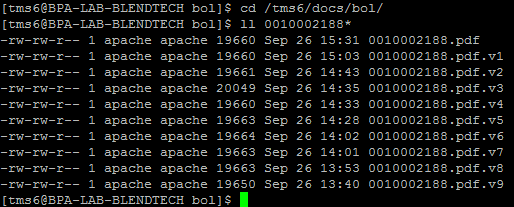 Check whether the PDF file data are placed at proper position or not according to the changes made in @(x,y) values in .bol scriptIf text positions are not proper then repeat the steps 3 to 8 until you have the data placed properly on BOL layout.Steps and Procedure to reformat BOL document